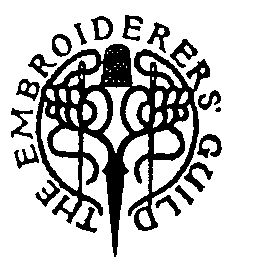 The Embroiderers’ Guild of South Australia IncCERTIFICATE 1 IN EMBROIDERYStudent Number ………………..Student Name …………………………………………………………………………………………Address …………………………………………………………………………………………….....………………………………………………………………………………………………………...……………………………………………………………....... Postcode ……………………………Email Address:Point of Star (1) ………………………………………………………………………………………Point of Star (2) ………………………………………………………………………………………Level of Submission ………………………………………………………………………………….First half          O(R Second Half Submission ($25)Whole Submission ($50)      Please circleAssessment date ………………………………   	Please indicate which course you are							doing:Completion date ………………………………   	Course 1.	 Specialisation							Course 2.	 Semi-specialisation			All correspondence to:The SecretaryThe Embroiderers’ Guild of SA Inc16 Hughes StreetMILE END  SA  5031	Marked “Attention Certificate Course Convener”Office hours: Mon-Fri 10am to 3pmStudents Please Note:-All work, folders, papers, submission form and wrappings must be clearly marked with student’s number, name and address.  Projects must be marked with the point title and level of work.The Embroiderers’ Guild reserves the right to photocopy student work and use the results for certificate teaching and may be used to advertise the course, however, the student retains copyright.Student Name …………………………………………….      Student Number …………………..Point of Star ……………………………………………… Level of submission ……………………First half or second half ?   Please circlePROJECTSPlease provide technique and description					Assessors’ Comments1……………………………………………….........................................................................................................................................................											Grade______________________________________________________________________________2.................................................................................................................................................................................................................................											Grade3.................................................................................................................................................................................................................................											GradeStudent Name ……………………………………………  	Student Number ……………………BACKUP WORK FOR PROJECTSPreliminary work for projectsPlease provide technique and description				Assessors’ CommentsPROJECT 1 ………………………………...................………………………………………………………….					………………………………………………………….					GradePROJECT 2…………………………………………….………………………………………………………….					………………………………………………………….					GradePROJECT 3 ……………………………………………………………………………………………………….………………………………………………………….					GradeSamplers (Please provide technique & description)………………………………………………………….………………………………………………………….………………………………………………………….………………………………………………………….………………………………………………………….………………………………………………………….………………………………………………………….………………………………………………………….					GradeStudent Name ……………………………………..		Student Number …………………Extra work (Please provide technique and description – this can be from classes or workshops notNecessarily related to your point of study)…………………………………………………..    …………………………………………………..…………………………………………………..    .………………………………………………….…………………………………………………..    …………………………………………………..…………………………………………………..    …………………………………………………..…………………………………………………..    ……………………………………  GradeCORE STUDIES  Assessors to enter only if special effort nameStitch …………	History …………..	Yarn ……………..  	Tradition …………………Fabric ………...	Construction …….	Design …………...	Experimentation …………Colour ………..	Function …………	Presentation of submission ………………………Assessors’ Signatures 	(Print your name under your signature if it is illegible)……………………………………..			…………………………………………….Date ……………………………….Assessment SummarySignature …………………………………………    Date: ………………………………………….